RELATÓRIO DE AVALIAÇÃO FINAL 	CURSO DE ESPECIALIZAÇÃO EM Período de Realização da Turma :  xx/201x – xx/201xÁREA DE CONHECIMENTO: a mesma do Projeto Pedagógico do Curso (PPC)APROVADO PELA RESOLUÇÃO No. xx/201x - COPPGCOORDENAÇÃO:  xxxxxxxxxxxxxx. E-mail: xxxxxxxxx@utfpr.edu.brNome do CampusMÊS/20xxSUMÁRIOI.	INTRODUÇÃO	3II.	ÍNDICE DE CONCLUSÃO	3III.	RELAÇÃO DE ALUNOS CONCLUINTES	4IV.	SUBSTITUIÇÃO DE PROFESSORES	5V.	OCORRÊNCIAS DURANTE O CURSO	5VI.	AVALIAÇÃO DO CURSO PELOS ALUNOS	6VII.	RELAÇÃO DE ANEXOS APRESENTADOS	7INTRODUÇÃOO presente relatório tem a finalidade subsidiar a avaliação da turma Curso de Especialização em xxxxxxx, ofertada no período de xx/201x à xx/201x, conforme estabelecem o Capítulo XII: DA AVALIAÇÃO DO CURSO e demais artigos do  Regulamento da Organização Didático-Pedagógica dos Cursos de Pós-Graduação lato-sensu da UTFPR, aprovado pela Resolução nº. 033/19, de 30 de setembro de 2019, do Conselho de Pesquisa e Pós-Graduação - COPPG.ÍNDICE DE CONCLUSÃONo Quadro 1 é apresentado o número de alunos matriculados no Curso e os respectivos índices de conclusão.Quadro 1. Número de alunos concluintes por categoria.RELAÇÃO DE ALUNOS CONCLUINTESNo Quadro 2 é indicada a relação dos alunos que apresentaram suas monografias ou tiveram artigos com aceite da publicação ou cópia da publicação de artigo, acompanhado dos respectivos títulos, orientadores e notas e estão aptos a receber o certificado de Especialista Quadro 2. Relação de alunos, título das monografias, orientadores e notas atribuídas.SUBSTITUIÇÃO DE PROFESSORES    Se sim, preencher o quadro a seguir e anexar o resumo do CV lattes dos docentes que não faziam parte do projeto original.  Também devem ser anexadas cópias dos certificados/diplomas dos professores externos à UTFPR. (Anexo 6)OCORRÊNCIAS DURANTE O CURSOAVALIAÇÃO DO CURSO PELOS ALUNOSA seguir é apresentado o resumo da avaliação do curso pelos alunos.Com base nos resultados apresentados anteriormente, considera-se que o curso XXXXXXXXXXXX. Diante disso, XXXXXXXXXXXXXXX (considerações sobre continuidade, reoferta, interrupção, ajustes...)RELAÇÃO DE ANEXOS APRESENTADOSANEXO 1 – RELATÓRIO FORMADOS/FORMANDOSGerado no sistema acadêmico na aba “ Relação de Formados”ANEXO 2 – DECLARAÇÃO DE ENTREGA DE DOCUMENTOS-DERACANEXO 3 – DECLARAÇÃO DE ENTREGA DOS TRABALHOS DE CONCLUSÃODeclaração de Entrega dos Trabalhos de ConclusãoEu, (Nome do Coordenador), declaro que os alunos constantes da relação de aptos para receber o título de especialista do Curso de Especialização (nome do Curso) realizaram a entrega dos Trabalhos de Conclusão de Curso de acordo com as normas e procedimentos vigentes da UTFPR, inclusive com a documentação necessária para que seja realizado o depósito no Repositório Institucional, que ocorrerá em até xx dias da apresentação do presente relatório final à DIRPPG, sob pena de impedimento de reoferta de nova edição do curso, conforme disposto no parágrafo único do Art. 34 do Regulamento de Organização Didático Pedagógica dos Cursos de Lato Sensu da UTFPR.ANEXO 4 – DECLARAÇÃO DE DÉBITOS/PENDÊNCIAS COM A BIBLIOTECAANEXO 5 – ANUÊNCIA DO COLEGIADO DO CURSO, DE GRADUAÇÃO OU STRICTO SENSU, OU DO CONSELHO DEPARTAMENTO PROMOTOR DO CURSOANEXO 6 - DIPLOMA OU CERTIFICADO DO PROFESSOR SUBSTITUTO (SE FOR O CASO)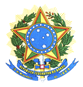 Ministério da EducaçãoUniversidade Tecnológica Federal do ParanáCâmpus  CuritibaDiretoria de Pesquisa e Pós-GraduaçãoDepartamento Acadêmico de 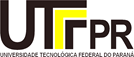 Alunos matriculadosAlunos matriculadosAlunos matriculadosConcluintesÍndice (%)*Concorrência PúblicaServidoresOutros (especificar)...................TotalDiscenteTítulo da monografia ou Referência do artigo publicado/aceito para publicaçãoOrientador/TitulaçãoNota12345678Ocorreu substituição de professores?DisciplinaProfessor PrevistoProfessor PrevistoSubstitutoSubstitutoMotivoDisciplinaNomeTitulaçãoNomeTitulaçãoOcorreu algum tipo de situação durante a realização do curso que mereça ser relatado à DIRPPG, em relação a(ao):Ocorreu algum tipo de situação durante a realização do curso que mereça ser relatado à DIRPPG, em relação a(ao):Relatar sucintamenteApresente sugestõesa) infraestrutura?b) cronograma?c) aspectos didáticos?d) outros?A partir de 2020 a avaliação será feita pelo discente preenchendo um questionário disponível pelo Sistema de Egressos e o preenchimento condiciona a emissão do certificado. As estatísticas geradas na resposta do questionário deverão ser colocadas nesta área. Para cursos anteriores poderá ser aceita a avaliação feita pela coordenação do curso.No.Título1RELATÓRIO FORMADOS/FORMANDOS2DECLARAÇÃO DE ENTREGA DE DOCUMENTOS-DERAC3DECLARAÇÃO DE ENTREGA DO TRABALHOS DE CONCLUSÃO4DECLARAÇÃO DE DÉBITOS/PENDÊNCIAS COM A BIBLIOTECA5ANUÊNCIA DO COLEGIADO DO CURSO, DE GRADUAÇÃO OU STRICTO SENSU, OU DO CONSELHO DEPARTAMENTO PROMOTOR DO CURSO6DIPLOMA OU CERTIFICADO DO PROFESSOR SUBSTITUTO (SE FOR O CASO)A partir de 2020 a anuência será feita via ata departamental ou de colegiado, informando do interesse de reoferta. Para cursos anteriores poderá ser aceita a declaração feita pela chefia do departamento do curso.